ОТЧЕТУПРАВЛЯЮЩЕЙ ОРГАНИЗАЦИИ ООО «ЭНЕРГОПРОГРЕСС»О ВЫПОЛНЕНИИ ДОГОВОРА УПРАВЛЕНИЯ МНОГОКВАРТИРНЫМ ДОМОМ№ 67 по ул. Амосова	ЗА ОТЧЕТНЫЙ ПЕРИОДс 01.01.2016 года по 31.12.2016 года.I. Общие сведения о многоквартирном домеII. Техническое состояние общего имущества многоквартирного домаIII. Отчет по затратам на содержание и текущий ремонт общего имущества жилого дома за 2016 г.IV. Отчет о движении денежных средств за отчетный периодГенеральный директор ООО «Энергопрогресс»  __________________   С. В. Данилович_______________________                                                                                                                                                          ЭП генеральный директор Данилович С.В., ООО «Энергопрогресс»Подробнее с отчетом управляющей организации ООО «Энергопрогресс» о выполнении договора управления многоквартирным домом в 2016 году Вы можете ознакомиться на сайте: http://energoprogress54.ru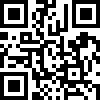 Приложение № 1ПЕРЕЧЕНЬобязательных работ и услугпо содержанию и ремонту общего имущества собственников помещений в многоквартирных домахпо ул. Амосова 67в 2016 г.1.Адрес многоквартирного домаул. Амосова 672.Год постройки19633.Год последнего капитального ремонтанет4.Количество этажей55.Количество подъездов46.Количество квартир807.Строительный объем11954м38.Площадь подвала818м29.Площадь жилых помещений3455,73м210.Уборочная площадь лестниц358м211.Уборочная площадь других помещений общего пользования818м212.Площадь земельного участка2500м2№ п/пНаименование конструктивных элементовОписание элемента (материал, конструкция)Техническое состояние1.Фундаментленточный монолитныйТребуется ремонт отмостки – 100 м22.Цокольштукатуркаудовлетворительное3.Капитальные (несущие) стены:Капитальные (несущие) стены:Капитальные (несущие) стены:3.1Наружныестеновые панелиТребуется капитальный ремонт3.2Внутренниеж/б плитыудовлетворительное4.Балконыбетон, 64 шт.Требуется капитальный ремонт5.Перекрытияж/б плитыудовлетворительное6.Крыша, кровлярубероидная 1002 м2, плоская с неорганизованным водостокомТребуется капитальный ремонт7.Места общего пользования:Места общего пользования:Места общего пользования:7.1Крыльца бетон, 4 шт.Требуется капитальный ремонт7.2Лестницыбетонудовлетворительное7.3Полыбетонудовлетворительное7.4Окнадеревянные, 16 шт.удовлетворительное7.5Дверидеревянные, 4 шт.удовлетворительное7.5Двериметаллические, 4 шт.удовлетворительное8.Отделка:Отделка:Отделка:8.1Внутренняяизвестковая и масляная окраскаудовлетворительное8.2Наружнаянет10.Внутридомовые инженерные коммуникации:Внутридомовые инженерные коммуникации:Внутридомовые инженерные коммуникации:10.1Отоплениестальудовлетворительное10.2Горячее водоснабжениестальТребуется капитальный ремонт10.3Холодное водоснабжениестальТребуется капитальный ремонт10.4ВодоотведениечугунТребуется замена трубопроводов и фасонных частей – 6 м10.5ЭлектроснабжениеалюминийТребуется:установка энергосберегающих светильников – 24 шт;установка общедомового электросчетчикаПеречень работ и услугНачисления за отчетный периодПлановые удельные затраты, руб./м2Фактические затраты, подтвержденные актами выполненных работ (услуг) за отчетный период, руб.Разница (руб.)1. Работы и услуги по содержанию1327024,7131,191 821 813,24   - 494 788,53   2. Работы по текущему ремонту 298676,297,02300090,32- 1 414,03   ВСЕГО работ по содержанию и ремонту1625701,0038,212121903,56- 496 202,56   Наименование статей доходов и расходовСодержание и текущий ремонт общего имущества (руб.)Содержание и текущий ремонт общего имущества (руб.)1. Долг (-) или остаток (+) на начало года- 145724,442. Начислено1 625 701,00   3. Оплачено1 039 756,42    3.1. собственниками и нанимателями жилых помещений (приватизированное жилье и договоры найма) 1 023 050,44    3.2. собственниками жилых помещений(Муниципалитет, МО РФ) 16705,98 в т.ч:  незаселенные жилые помещения(Муниципалитет) 16705,98 4. Выполнено работ (оказано услуг) всего  2 121 903,56    5. Остаток на конец отчетного года                                                                                         ("-" - перевыполнено работ ;     "+" - недовыполнено работ) - 641 927,00   с учетом остатка на начало периода 6. Задолженность на конец отчетного года 780 136,01   с учетом долга на начало периода 6.1.  переходящая задолженность 2015г. 194 191,43    6.2. собственников и нанимателей жилых помещений (приватизированное жилье и договоры найма) 13 056,89    6.3. собственников жилых помещений(Муниципалитет, МО РФ) 572 887,69    6.3.1. задолженность из-за разницы в тарифах 499 125,79    6.3.2. задолженность по незаселенным жилым помещениям 73 761,90   №п/пОбщая площадь помещений   (м2)Общая площадь помещений   (м2)3545,543545,54Отчет за 2016 годОтчет за 2016 годОтчет за 2016 год№п/п- площадь жилых помещений   (м2)- площадь жилых помещений   (м2)3545,543545,54Отчет за 2016 годОтчет за 2016 годОтчет за 2016 год№п/пПеречень обязательных работ и услугУсловия  выполнения  работ, оказания услугСтоимостьработ и услуг:Стоимостьработ и услуг:Стоимостьработ и услуг:Стоимостьработ и услуг:Стоимостьработ и услуг:№п/пПеречень обязательных работ и услугУсловия  выполнения  работ, оказания услугВ год, руб.За 1 м2, руб. в месяцВ год, руб.За 1 м2, руб. в месяцЗа 1 м2, руб. в месяц1Техническое обслуживание внутридомового инженерного оборудования и конструктивных элементов зданийПроведение технических осмотров, профилактический ремонт и устранение незначительных неисправностей в системах отопления, водоснабжения, водоотведения, электроснабжения и конструктивных элементах здания. Ремонт, регулировка, наладка и испытание систем центрального отопления. Ремонт и консервация поливочных систем. Укрепление трубопроводов, мелкий ремонт изоляции, протирка и смена перегоревших лампочек и выключателей в помещениях общего пользования, лестничных клеток, чердаках, уличном освещении. Смена и восстановление разбитых стекол в помещениях общего пользования; ремонт и укрепление тамбурных дверей; проверка состояния и восстановление продухов в цоколях здания, очистка кровли от мусора, грязи, снега, сосулек и т.д.331 437,08   7,79331 437,08   331 437,08   7,792Санитарное содержание помещений общего пользованияСанитарное содержание помещений общего пользования146 785,36   3,45146 785,36   146 785,36   3,453Уборка земельного участка, входящего в состав общего имущества домаУборка земельного участка, входящего в состав общего имущества дома296 123,50   6,96296 123,50   296 123,50   6,964Дератизация Ежемесячно2 127,32   0,052 127,32   2 127,32   0,055Вывоз и утилизация ТБО Ежедневно77 860,06   1,8377 860,06   77 860,06   1,836Вывоз и утилизация КГОПо мере необходимости48 502,99   1,1448 502,99   48 502,99   1,147Использование механизированной техники (автовышка, фронтальный погрузчик, МКСМ - многоцелевая коммунально-строительная машина ) Не менее 2-х раз в месяц 60 841,47   1,4360 841,47   60 841,47   1,438Услуги по эксплуатации и техническому обслуживанию узла учета холодного водоснабженияЕжемесячно17 018,59   0,4017 018,59   17 018,59   0,40ВСЕГО стоимость работ и услуг по содержанию общего имущества в МКДВСЕГО стоимость работ и услуг по содержанию общего имущества в МКДВСЕГО стоимость работ и услуг по содержанию общего имущества в МКД980 696,36   23,05980 696,36   980 696,36   23,059Управление многоквартирным домомПланирование работ по текущему содержанию общего имущества многоквартирного дома, планирование финансовых и технических ресурсов; осуществление систематического контроля над качеством услуг, работ подрядчиков и за исполнением иных договорных обязательств; оплата работ и услуг подрядчиков в соответствии с заключенными договорами, взыскание задолженности по оплате ЖКУ, ведение тех.документации, работа с населением в т.ч. рассмотрение обращений и жалоб по качеству обслуживания и др.98 282,37   2,3198 282,37   98 282,37   2,3110Непредвиденный , в т.ч. аварийный ремонтПостоянно на системах водоснабжения, теплоснабжения, канализации, энергообеспечения225 496,34   5,83742 834,51   742 834,51   17,46ВСЕГО стоимость работ и услуг по содержанию общего имущества в МКД, в том числе управление(в размере 10%)ВСЕГО стоимость работ и услуг по содержанию общего имущества в МКД, в том числе управление(в размере 10%)ВСЕГО стоимость работ и услуг по содержанию общего имущества в МКД, в том числе управление(в размере 10%)1 327 024,71   31,191821813,241821813,2442,8211Текущий ремонтРемонт системы отопления 242 089,47   5,69243440,32243440,325,7211Текущий ремонтРемонт кровли 56 586,82   1,3356650566501,33ВСЕГО стоимость работ текущего ремонта общего имущества МКДВСЕГО стоимость работ текущего ремонта общего имущества МКДВСЕГО стоимость работ текущего ремонта общего имущества МКД298 676,29   7,02300090,32300090,327,05ВСЕГО стоимость работ и услуг по содержанию жилых помещений МКДВСЕГО стоимость работ и услуг по содержанию жилых помещений МКДВСЕГО стоимость работ и услуг по содержанию жилых помещений МКД1 625 701,00   38,212121903,562121903,5649,87